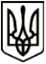 УкраїнаМЕНСЬКА МІСЬКА РАДАЧернігівська область(п’ята сесія восьмого скликання)РІШЕННЯ16 квітня 2021 року 	№ 170Розглянувши заяви громадян щодо затвердження технічної документації із землеустрою по встановленню (відновленню) меж земельних ділянок та виділення земельних часток (паїв) в натурі (на місцевості) на території Менської міської територіальної громади, керуючись Законом України «Про порядок виділення в натурі (на місцевості) земельних ділянок власникам земельних часток (паїв)» та п. 34 ч. 1 ст. 26 Закону України «Про місцеве самоврядування в Україні» Менська міська рада ВИРІШИЛА:1. Затвердити технічну документацію із землеустрою по встановленню (відновленню) меж земельних ділянок, виділити в натурі (на місцевості) земельні частки (паї) на підставі сертифікатів на право на земельну частку (пай) та передати громадянам у власність земельні ділянки для ведення товарного сільськогосподарського виробництва на території Менської міської територіальної громади:за межами с. Бірківка:Щербина Ольга Степанівна	1,0240 га	7423081500:03:000:0091Щербина Ольга Степанівна	1,4131 га	7423081500:02:000:0353за межами с. Дягова:Вінніченко Григорій Петрович	0,4850 га	7423083500:03:000:1323Вінніченко Григорій Петрович	0,3767 га	7423083500:03:000:1322Вінніченко Григорій Петрович	1,9865 га	7423083500:05:000:0139за межами с. Киселівка:Ковтунович Мотрона Фоківна	2,1112 га	7423084500:04:000:0911Радченко Валентина Василівна	2,4410 га	7423084500:04:000:0912за межами с. Куковичі:Ковтунович Мотрона Фоківна	0,4093 га	7423085000:08:000:0748Радченко Валентина Василівна	0,4093 га	7423085000:08:000:0747за межами с. Ліски:Василець Тетяна Олексіївна	0,5033 га	7423085900:09:000:0361за межами с. Слобідка:Тарасенко Надія Миколаївна	0,5069 га	7423088200:03:000:0514Сипченко Леонід Федорович	0,7351га	7423088200:03:000:0879за межами с. Садове:Придимир Ольга Андріївна	1, 1519 га	7423088700:04:000:0252Придимир Ольга Андріївна	1, 8609 га	7423088700:04:000:0251за межами смт. Макошине:Кириєнко Михайло Петрович	1,7853 га		7423055700:05:000:1052Кириєнко Михайло Петрович	0,0227 га		7423055700:08:000:1104Кириєнко Михайло Петрович	1,5140 га		7423055700:06:000:0054Кириєнко Михайло Петрович	0,2296 га		7423055700:07:000:0993Слишик Тетяна Анатоліївна	0,7994 га		7423055700:07:000:0992за межами с. УшняКрамар Олександр Олександрович	0,6720 га	7423089000:06:000:00182. Контроль за виконанням рішення покласти на заступника міського голови з питань діяльності виконавчого комітету Менської міської ради В.І.Гнипа. Міський голова	Г.А. ПримаковПро затвердження технічної  документації із землеустрою по встановленню меж земельних ділянок (паї) громадянам на території Менської міської територіальної громади